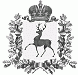 СЕЛЬСКИЙ СОВЕТБОЛЬШЕРУДКИНСКИЙ СЕЛЬСОВЕТ ШАРАНГСКОГО МУНИЦИПАЛЬНОГО РАЙОНА НИЖЕГОРОДСКОЙ ОБЛАСТИР Е Ш Е Н И Е24.12.2018г.                                                                    	 			№ 23О бюджете поселения на 2019 годСтатья 1.Утвердить основные характеристики бюджета поселения на 2019 год:1) общий объем доходов в сумме 9170,0 тыс. рублей;2) общий объем расходов в сумме 9170,0 тыс. рублей.3) размер дефицита в сумме 0,0 тыс. рублей.       Статья 2.1. Утвердить перечень главных администраторов доходов бюджета поселения согласно приложению 1.2. Утвердить перечень главных администраторов источников финансирования дефицита бюджета поселения согласно приложению 2.Статья 3.Утвердить поступление доходов по группам, подгруппам и статьям бюджетной классификации в пределах общего объема доходов, утвержденного статьей 1 настоящего решения, на 2019 год согласно приложению 3.Статья 4.1. Недоимка, пени и штрафы за несвоевременную уплату налогов зачисляются в бюджет поселения по нормативам, действующим в текущем финансовом году.2. Недоимка, пени и штрафы по отмененным налогам и сборам зачисляются в бюджет поселения по следующим нормативам:- земельный налог (по обязательствам, возникшим до 1 января 2006 года), мобилизуемый на территории поселения- 100 процентов.3. Прочие доходы от оказания платных услуг (работ) зачисляются в бюджет поселения по нормативу 100 процентов.4. Доходы от компенсации затрат бюджета поселения зачисляются в бюджет поселения по нормативу 100 процентов.5. Невыясненные поступления зачисляются в бюджет поселения по нормативу 100 процентов.6. Прочие неналоговые доходы зачисляются в бюджет поселения по нормативу 100 процентов.Статья 5.Утвердить источники финансирования дефицита бюджета поселения на 2019 год согласно приложению 4.Статья 6.1. Утвердить в пределах общего объема расходов, утвержденного статьей 1 настоящего решения: 1) распределение бюджетных ассигнований по целевым статьям (муниципальным программам и не программным направлениям деятельности), группам видов расходов классификации расходов бюджета согласно приложению 5.2) ведомственную структуру расходов бюджета поселения согласно приложению 6.3) распределение бюджетных ассигнований по разделам, подразделам и группам видов расходов классификации расходов бюджета согласно приложению 7.2. Утвердить резервный фонд администрации Большерудкинского сельсовета Шарангского муниципального района в сумме 3 тыс.рублей. Статья 7.1.Остатки средств на счете финансового управления администрации Шарангского муниципального района Нижегородской области, открытом в АО Коммерческий Банк «Ассоциация» в соответствии с законодательством Российской Федерации, на котором отражаются операции со средствами, поступающими во временное распоряжение казенных учреждений поселения, могут перечисляться финансовым управлением администрации Шарангского муниципального района в 2019 году со счета финансового управления администрации Шарангского муниципального района в бюджет поселения с их возвратом до 31 декабря текущего года на указанный счет. 2.Проведение кассовых выплат за счет средств, указанных в части 1 настоящей статьи, осуществляется не позднее второго рабочего дня, следующего за днем представления платежных документов в финансовое управление администрации Шарангского муниципального района.Статья 8.1. Безвозмездные поступления от физических и юридических лиц, в том числе добровольные пожертвования, не использованные казенными учреждениями поселения и оставшиеся на 1 января текущего финансового года на лицевом счете бюджета поселения, открытом в Управлении федерального казначейства по Нижегородской области, при наличии потребности, могут быть использованы казенными учреждениями поселения в текущем финансовом году на те же цели, с последующим уточнением бюджетных ассигнований, предусмотренных настоящим решением.2. Безвозмездные поступления от физических и юридических лиц, в том числе добровольные пожертвования, поступающие казенным учреждениям поселения, в полном объеме зачисляются в бюджет поселения и направляются на финансовое обеспечение осуществления функций казенных учреждений поселения в соответствии с их целевым назначением сверх бюджетных ассигнований, предусмотренных в бюджете поселения, в порядке, установленном финансовым управлением администрации Шарангского муниципального района Нижегородской области.Статья 9.Утвердить дорожный фонд Большерудкинского сельсовета Шарангского муниципального района в сумме 1127,5 тыс.рублей.Статья 10.Утвердить в составе межбюджетных трансфертов объем иных межбюджетных трансфертов, передаваемых из бюджета Большерудкинского сельсовета Шарангского муниципального района на осуществление части полномочий по решению вопросов местного значения в соответствии с заключенным соглашением в сумме 3810,2 тыс. рублейСтатья 11.Установить коэффициент увеличения (индексации) размеров окладов денежного содержания муниципальных служащих администрации Большерудкинского сельсовета Шарангского муниципального района с 1 октября 2019 года равным 1,042.Статья 12.1. Установить предельный объем муниципального долга бюджета поселения на 2019 год в размере 0 процентов от утвержденного общего годового объема доходов бюджета поселения без учета утвержденного объема безвозмездных поступлений и поступлений налоговых доходов по дополнительным нормативам отчислений;2. Установить верхний предел муниципального долга бюджета поселения на 1 января 2020 года в размере 0,0 тысяч рублей, в том числе установить верхний предел долга по муниципальным гарантиям на 1 января 2020 года в размере 0,0 тысяч рублей.Статья 13.Настоящее решение вступает в силу с 1 января 2019 года.ПРИМЕЧАНИЕ: с приложениями настоящего решения можно ознакомиться на сайте: http://www.sharanga/nnov.ru/bolsherudkinskaya-selskaya-administratiya/Глава местного самоуправления						И.Г.БлиновПриложение 1к решению сельского Совета  Большерудкинского сельсовета Шарангского муниципального района« О бюджете поселения на 2019 год»Перечень главных администраторов доходов бюджета поселенияПриложение 2 к решению сельского Совета Большерудкинского сельсовета Шарангского муниципального района« О бюджете поселения на 2019 год»Перечень и коды главных администраторов источников финансирования дефицита бюджета поселенияПриложение 3к решению сельского СоветаБольшерудкинского сельсоветаШарангского муниципального района«О бюджете поселения на 2019 год»Поступление доходов по группам, подгруппам и статьям бюджетной классификации на 2019 годтыс. руб.Приложение 4 Источники финансирования дефицита бюджета поселения на 2019 годтыс.руб.Распределение бюджетных ассигнований по целевым статьям (муниципальным программам и непрограммным направлениям деятельности), группам видов расходов классификации расходов бюджета на 2019 годтыс. руб.Распределение бюджетных ассигнований по разделам, подразделам и группам видов расходов классификации расходов бюджета поселения на 2019 годВедомствоКоды бюджетной классификацииГлавный администратор доходов100Управление Федерального казначейства по Нижегородской области100103 02230 01 0000 110Доходы от уплаты акцизов на дизельное топливо, подлежащие распределению  между бюджетами субъектов Российской Федерации и местными бюджетами с учетом установленных дифференцированных нормативов отчислений в местные бюджеты100103 02240 01 0000 110Доходы от уплаты акцизов на моторные масла для дизельных и (или) карбюраторных (инжекторных) двигателей, подлежащие распределению между бюджетами субъектов Российской Федерации и местными бюджетами с учетом установленных дифференцированных нормативов отчислений в местные бюджеты100103 02250 01 0000 110Доходы от уплаты акцизов на автомобильный бензин, подлежащие распределению между бюджетами субъектов Российской Федерации и местными бюджетами с учетом установленных дифференцированных нормативов отчислений в местные бюджеты100103 02260 01 0000 110Доходы от уплаты акцизов на прямогонный бензин, подлежащие распределению между бюджетами  субъектов Российской Федерации и местными бюджетами с учетом установленных дифференцированных нормативов отчислений в местные бюджеты182Управление Федеральной налоговой службы по Нижегородской области  182101 02010 01 0000 110Налог на доходы физических лиц с доходов, источником которых является налоговый агент, за исключением доходов, в отношении которых исчисление и уплата налога осуществляются в соответствии со статьями 227, 2271 и 228 Налогового кодекса Российской Федерации 182101 02020 01 0000 110Налог на доходы физических лиц с доходов, полученных от осуществления деятельности физическими лицами, зарегистрированными в качестве индивидуальных предпринимателей, нотариусов, занимающихся частной практикой, адвокатов, учредивших адвокатские кабинеты, и других лиц, занимающихся частной практикой в соответствии со статьей 227 Налогового кодекса Российской Федерации 182101 02030 01 0000 110Налог на доходы физических лиц с доходов, полученных физическими лицами в соответствии со статьей 228 Налогового кодекса Российской Федерации 182105 03010 01 0000 110Единый сельскохозяйственный налог 182105 03020 01 0000 110Единый сельскохозяйственный налог (за налоговые периоды, истекшие до 1 января 2011 года) 182106 01030 10 0000 110 Налог на имущество физических лиц, взимаемый по ставкам, применяемым к объектам налогообложения, расположенным в границах сельских поселений 182106 06033 10 0000 110 Земельный налог с организаций, обладающих земельным участком, расположенным в границах сельских поселений182106 06043 10 0000 110 Земельный налог с физических лиц, обладающих земельным участком, расположенным в границах сельских поселений182109 04053 10 0000 110Земельный налог (по обязательствам, возникшим до 1 января 2006 года), мобилизуемый на территориях сельских поселений487 Администрация Большерудкинского сельсовета Шарангского муниципального района Нижегородской области487 108 04020 01 1000 110Государственная пошлина за совершение нотариальных действий должностными лицами органов местного самоуправления, уполномоченными в соответствии с законодательными актами Российской Федерации на совершение нотариальных действий487 108 04020 01 4000 110Государственная пошлина за совершение нотариальных действий должностными лицами органов местного самоуправления, уполномоченными в соответствии с законодательными актами Российской Федерации на совершение нотариальных действий (прочие поступления)487113 01995 10 0000 130Прочие доходы от оказания платных услуг (работ) получателями средств бюджетов сельских поселений 487113 02995 10 0023 130Прочие доходы от компенсации затрат бюджетов сельских поселений, источником которых являются средства бюджетов поселений487117 01050 10 0000 180Невыясненные поступления, зачисляемые в бюджеты сельских поселений487117 05050 10 0000 180Прочие неналоговые доходы бюджетов сельских поселений487202 15001 10 0000 150Дотации бюджетам сельских поселений на выравнивание бюджетной обеспеченности 487202 35118 10 0110 150Субвенции бюджетам сельских поселений на осуществление первичного воинского учета на территориях, где отсутствуют военные комиссариаты за счет средств федерального бюджета487202 45160 10 0000 150  Межбюджетные трансферты, передаваемые бюджетам сельских поселений для компенсации дополнительных расходов, возникших в результате решений, принятых органами власти другого уровня487202 49999 10 0000 150 Прочие межбюджетные трансферты, передаваемые бюджетам сельских поселений 487202 49999 10 9000 150Прочие межбюджетные трансферты, передаваемые бюджетам сельских поселений по проекту по поддержке местных инициатив487204 05099 10 0000 150Прочие безвозмездные поступления от негосударственных организаций в бюджеты  сельских поселений487204 05099 10 9000 150Прочие безвозмездные поступления от негосударственных организаций в бюджеты сельских поселений (средства безвозмездных поступлений от организаций и фондов по проекту по поддержке местных инициатив)487207 05030 10 0000 150Прочие безвозмездные поступления в бюджеты  сельских поселений487207 05030 10 9000 150Прочие безвозмездные поступления в бюджеты сельских поселений (средства безвозмездных поступлений от физических лиц по проекту по поддержке местных инициатив)ВедомствоКод бюджетной классификации Российской Федерации Главный администратор источников487Администрация Большерудкинского сельсовета Шарангского муниципального района Нижегородской области48701050201100000510Увеличение прочих остатков денежных средств бюджета поселения48701050201100000610Уменьшение прочих остатков денежных средств бюджета поселенияКод бюджетной классификации Российской ФедерацииНаименование доходовСумма100000000000000001. Налоговые и неналоговые доходы2 552,3101000000000000001.1. Налоги на прибыль, доходы283,0101020000100001101.1.1. Налог на доходы физических лиц283,0101020100100001101.1.1.1. Налог на доходы физических лиц с доходов, источником которых является налоговый агент, за исключением доходов, в отношении которых исчисление и уплата налога осуществляется в соответствии со статьями 227,227.1 и 228 Налогового кодекса Российской Федерации283,0103000000000000001.2. Налоги на товары (работы, услуги), реализуемые на территории Российской Федерации1127,5103020000100001101.2.1. Акцизы по подакцизным товарам (продукции), производимым на территории Российской Федерации1127,5103022300100001101.2.1.1.Доходы от уплаты акцизов на дизельное топливо, подлежащие распределению между бюджетами субъектов Российской Федерации и местными бюджетами с учетом установленных дифференцированных нормативов отчислений в местные бюджеты497,3103022400100001101.2.1.2.Доходы от уплаты акцизов на моторные масла для дизельных и (или) карбюраторных (инжекторных) двигателей, подлежащие распределению между бюджетами субъектов Российской Федерации и местными бюджетами с учетом установленных дифференцированных нормативов отчислений в местные бюджеты4,6103022500100001101.2.1.3.Доходы от уплаты акцизов на автомобильный бензин, подлежащие распределению между бюджетами субъектов Российской Федерации и местными бюджетами с учетом установленных дифференцированных нормативов отчислений в местные бюджеты737,9103022600100001101.2.1.4.Доходы от уплаты акцизов на прямогонный бензин, подлежащие распределению между бюджетами субъектов Российской Федерации и местными бюджетами с учетом установленных дифференцированных нормативов отчислений в местные бюджеты-112,3106000000000000001.3. Налоги на имущество997,1106010301000001101.3.1. Налог на имущество физических лиц, взимаемый по ставкам, применяемым к объектам налогообложения, расположенным в границах сельских поселений 92,7106060000000001101.3.2. Земельный налог904,4106060300000001101.3.2.1. Земельный налог с организаций337,1106060331000001101.3.2.1.1. Земельный налог с организаций, обладающих земельным участком, расположенным в границах сельских поселений337,1106060400000001101.3.2.2.  Земельный налог с физических лиц567,3106060431000001101.3.2.2.1. Земельный налог с физических лиц, обладающих земельным участком, расположенным в границах сельских поселений567,3108000000000000001.4. Государственная пошлина1,0108040000100001101.4.1.Государственная пошлина за совершение
нотариальных действий (за исключением действий, совершаемых консульскими учреждениями РФ) 1,0108040200100001101.4.1.1. Государственная пошлина за совершение нотариальных действий должностными лицами органов местного самоуправления, уполномоченными в соответствии с законодательными актами Российской Федерации на совершение нотариальных действий1,0113000000000000001.5. Доходы от оказания платных услуг (работ) и компенсации затрат государства113,1113010000000001301.5.1. Доходы от оказания платных услуг (работ)27,5113019951000001301.5.1.1. Прочие доходы от оказания платных услуг (работ) получателями средств бюджетов сельских поселений27,5113020000000001301.5.2. Доходы от компенсации затрат государства85,6113029951000001301.5.2.1. Прочие доходы от компенсации затрат бюджетов сельских поселений85,6117050000000001801.6. Прочие неналоговые доходы30,6117050501000001801.6.1. Прочие неналоговые доходы бюджетов сельских поселений30,6200000000000000002. Безвозмездные поступления6617,7202000000000000002.1. Безвозмездные поступления от других бюджетов бюджетной системы Российской Федерации6617,7202100000000001502.1.1. Дотации бюджетам субъектов Российской Федерации и муниципальных образований4292,6202150011000001502.1.1.1. Дотации бюджетам сельских поселений на выравнивание бюджетной обеспеченности4292,6202300000000001502.1.2. Субвенции бюджетам субъектов Российской Федерации и муниципальных образований98,3202351181000001502.1.2.1. Субвенции бюджетам сельских поселений на осуществление первичного воинского учета на территориях, где отсутствуют военные комиссариаты98,3202400000000001502.1.3. Иные межбюджетные трансферты2226,8202499991000001502.1.3.1. Прочие межбюджетные трансферты, передаваемые бюджетам сельских поселений2226,82.1.3.1.1. Прочие межбюджетные трансферты на поддержку мер по обеспечению сбалансированности бюджетов сельских поселений2226,8Всего доходов9170,0к решению сельского СоветаБольшерудкинского сельсоветаШарангского муниципального района"О бюджете поселения на 2019 год"НаименованиеСумма Сумма Изменение остатков средств на счетах по учету средств бюджета0,00,0ВСЕГО источников финансирования дефицита бюджета0,0Приложение 5к решению сельского СоветаБольшерудкинского сельсоветаШарангского муниципального района"О бюджете поселения на 2019 год"НаименованиеКод бюджетной классификацииКод бюджетной классификацииКод бюджетной классификацииСуммаНаименованиеЦелевая статья расходовЦелевая статья расходовВид расходовСуммаМуниципальная программа «Организация общественных оплачиваемых работ и временного трудоустройства на территории Шарангского муниципального района на 2017-2019 годы»Муниципальная программа «Организация общественных оплачиваемых работ и временного трудоустройства на территории Шарангского муниципального района на 2017-2019 годы»03 0 00 000000008,0Мероприятия по организации общественных оплачиваемых работ и временного трудоустройства несовершеннолетних гражданМероприятия по организации общественных оплачиваемых работ и временного трудоустройства несовершеннолетних граждан03 0 02 000000008,0Мероприятия по организации общественных оплачиваемых работ и временного трудоустройства несовершеннолетних гражданМероприятия по организации общественных оплачиваемых работ и временного трудоустройства несовершеннолетних граждан03 0 02 100400008,0Закупка товаров, работ и услуг для обеспечения государственных (муниципальных) нуждЗакупка товаров, работ и услуг для обеспечения государственных (муниципальных) нужд03 0 02 100402008,0Муниципальная программа «Развитие транспортной системы в Шарангском муниципальном районе Нижегородской области на 2018-2020 годы»Муниципальная программа «Развитие транспортной системы в Шарангском муниципальном районе Нижегородской области на 2018-2020 годы»06 0 00 000000001127,5Ремонт и содержание автомобильных дорог общего пользования в Шарангском муниципальном районеРемонт и содержание автомобильных дорог общего пользования в Шарангском муниципальном районе06 2 00 000000001127,5Содержание автомобильных дорог общего пользованияСодержание автомобильных дорог общего пользования06 2 02 070800001127,5Закупка товаров, работ и услуг для обеспечения государственных (муниципальных) нуждЗакупка товаров, работ и услуг для обеспечения государственных (муниципальных) нужд06 2 02 070802001127,5Муниципальная программа «Пожарная безопасность объектов и населенных пунктов Шарангского муниципального района на 2018 – 2020 годы»Муниципальная программа «Пожарная безопасность объектов и населенных пунктов Шарангского муниципального района на 2018 – 2020 годы»08 0 00 000000001505,6Мероприятия по пожарной безопасности объектов и населенных пунктов Шарангского муниципального районаМероприятия по пожарной безопасности объектов и населенных пунктов Шарангского муниципального района08 0 03 030000001505,6Расходы на выплаты персоналу в целях обеспечения выполнения функций государственными (муниципальными) органами, казенными учреждениями, органами управления государственными внебюджетными фондамиРасходы на выплаты персоналу в целях обеспечения выполнения функций государственными (муниципальными) органами, казенными учреждениями, органами управления государственными внебюджетными фондами08 0 03 030001001370,3Закупка товаров, работ и услуг для обеспечения государственных (муниципальных) нуждЗакупка товаров, работ и услуг для обеспечения государственных (муниципальных) нужд08 0 03 03000200135,3Муниципальная программа «Управление муниципальными финансами Шарангского муниципального района»Муниципальная программа «Управление муниципальными финансами Шарангского муниципального района»14 0 00 0000000098,3Повышение финансовой самостоятельности бюджетов поселений районаПовышение финансовой самостоятельности бюджетов поселений района14 2 20 0000000098,3Подпрограмма «Создание условий для эффективного выполнения собственных и передаваемых полномочий органами местного самоуправления поселений Шарангского муниципального района»Подпрограмма «Создание условий для эффективного выполнения собственных и передаваемых полномочий органами местного самоуправления поселений Шарангского муниципального района»14 2 00 0000000098,3Межбюджетные трансферты за счет субвенции на осуществление государственных полномочий Российской Федерации по первичному воинскому учету на территориях, где отсутствуют военные комиссариатыМежбюджетные трансферты за счет субвенции на осуществление государственных полномочий Российской Федерации по первичному воинскому учету на территориях, где отсутствуют военные комиссариаты14 2 20 5118000098,3Расходы на выплаты персоналу в целях обеспечения выполнения функций государственными (муниципальными) органами, казенными учреждениями, органами управления государственными внебюджетными фондамиРасходы на выплаты персоналу в целях обеспечения выполнения функций государственными (муниципальными) органами, казенными учреждениями, органами управления государственными внебюджетными фондами14 2 20 5118010061,4Закупка товаров, работ и услуг для обеспечения государственных (муниципальных) нуждЗакупка товаров, работ и услуг для обеспечения государственных (муниципальных) нужд14 2 20 5118020036,9Муниципальная программа «Экология Шарангского муниципального района на 2018-2020 годы»Муниципальная программа «Экология Шарангского муниципального района на 2018-2020 годы»17 0 00 0000000024,0Охрана окружающей среды от загрязнения отходамиОхрана окружающей среды от загрязнения отходами17 3 00 0000000024,0Содержание свалки ТБОСодержание свалки ТБО17 3 03 0000000020,0Мероприятия в области охраны окружающей среды (кроме органов местного самоуправления)Мероприятия в области охраны окружающей среды (кроме органов местного самоуправления)17 3 03 0707000020,0Закупка товаров, работ и услуг для обеспечения государственных (муниципальных) нуждЗакупка товаров, работ и услуг для обеспечения государственных (муниципальных) нужд17 3 03 0707020020,0Услуги по расчету платы за негативное воздействие на окружающую средуУслуги по расчету платы за негативное воздействие на окружающую среду17 3  09 000000004,0Мероприятия в области охраны окружающей среды органов местного самоуправленияМероприятия в области охраны окружающей среды органов местного самоуправления17 3 09 204010004,0Закупка товаров, работ и услуг для обеспечения государственных (муниципальных) нуждЗакупка товаров, работ и услуг для обеспечения государственных (муниципальных) нужд17 3 09 204012004,0Непрограммные расходыНепрограммные расходы88 0 00 000000006406,6Непрограммное направление деятельностиНепрограммное направление деятельности88 8 00 000000006406,6Содержание аппарата управленияСодержание аппарата управления88 8 01 000000001985,2Резервные фонды местных администрацийРезервные фонды местных администраций88 8 01 070050003,0Иные бюджетные ассигнованияИные бюджетные ассигнования88 8 01 070058003,0Расходы на обеспечение функций органов местного самоуправленияРасходы на обеспечение функций органов местного самоуправления88 8 01 204010001183,8Расходы на выплаты персоналу в целях обеспечения выполнения функций государственными (муниципальными) органами, казенными учреждениями, органами управления государственными внебюджетными фондамиРасходы на выплаты персоналу в целях обеспечения выполнения функций государственными (муниципальными) органами, казенными учреждениями, органами управления государственными внебюджетными фондами88 8 01 20401100819,4Закупка товаров, работ и услуг для обеспечения государственных (муниципальных) нуждЗакупка товаров, работ и услуг для обеспечения государственных (муниципальных) нужд88 8 01 20401200364,4Глава местной администрации (исполнительно-распорядительного органа муниципального образования)Глава местной администрации (исполнительно-распорядительного органа муниципального образования)88 8 01 20800000658,5Расходы на выплаты персоналу в целях обеспечения выполнения функций государственными (муниципальными) органами, казенными учреждениями, органами управления государственными внебюджетными фондамиРасходы на выплаты персоналу в целях обеспечения выполнения функций государственными (муниципальными) органами, казенными учреждениями, органами управления государственными внебюджетными фондами88 8 01 20800100658,5Учреждения по обеспечению хозяйственного обслуживанияУчреждения по обеспечению хозяйственного обслуживания88 8 01 93990000139,9Расходы на выплаты персоналу в целях обеспечения выполнения функций государственными (муниципальными) органами, казенными учреждениями, органами управления государственными внебюджетными фондамиРасходы на выплаты персоналу в целях обеспечения выполнения функций государственными (муниципальными) органами, казенными учреждениями, органами управления государственными внебюджетными фондами88 8 01 93990100139,9Межбюджетные трансферты из бюджетов поселений бюджету муниципального района и из бюджета муниципального района бюджетам поселений в соответсвии с заключенными соглашениямиМежбюджетные трансферты из бюджетов поселений бюджету муниципального района и из бюджета муниципального района бюджетам поселений в соответсвии с заключенными соглашениями88 8 03 000000003810,2Межбюджетные трансферты из бюджетов поселений бюджету муниципального района Межбюджетные трансферты из бюджетов поселений бюджету муниципального района 88 8 03 021060003810,2Иные межбюджетные трансфертыИные межбюджетные трансферты88 8 03 021065003810,2Прочие непрограммные расходыПрочие непрограммные расходы88 8 06 00000000611,2Мероприятия в области жилищного хозяйстваМероприятия в области жилищного хозяйства88 8 06 0350300027,5Закупка товаров, работ и услуг для обеспечения государственных (муниципальных) нуждЗакупка товаров, работ и услуг для обеспечения государственных (муниципальных) нужд88 8 06 0350320027,5Мероприятия в области социальной политикиМероприятия в области социальной политики88 8 06 140100008,0Закупка товаров, работ и услуг для обеспечения государственных (муниципальных) нуждЗакупка товаров, работ и услуг для обеспечения государственных (муниципальных) нужд88 8 06 140102008,0Уличное освещение за счет средств местного бюджетаУличное освещение за счет средств местного бюджета88 8 06 60102000210,8Закупка товаров, работ и услуг для обеспечения государственных (муниципальных) нуждЗакупка товаров, работ и услуг для обеспечения государственных (муниципальных) нужд88 8 06 60102200210,8Прочие мероприятия по благоустройству городских округов и поселений за счет средств местного бюджетаПрочие мероприятия по благоустройству городских округов и поселений за счет средств местного бюджета88 8 06 60503000361,9Закупка товаров, работ и услуг для обеспечения государственных (муниципальных) нуждЗакупка товаров, работ и услуг для обеспечения государственных (муниципальных) нужд88 8 06 60503200361,9Прочие выплаты по обязательствам муниципального образованияПрочие выплаты по обязательствам муниципального образования88 8 06 920350003,0Закупка товаров, работ и услуг для обеспечения государственных (муниципальных) нуждЗакупка товаров, работ и услуг для обеспечения государственных (муниципальных) нужд88 8 06 920352003,0Всего расходовВсего расходов9170,0Приложение 6Приложение 6Приложение 6Приложение 6Приложение 6Приложение 6Приложение 6Приложение 6Приложение 6Приложение 6Приложение 6к решению сельского Советак решению сельского Советак решению сельского Советак решению сельского Советак решению сельского Советак решению сельского Советак решению сельского Советак решению сельского Советак решению сельского Советак решению сельского Советак решению сельского СоветаБольшерудкинского сельсоветаБольшерудкинского сельсоветаБольшерудкинского сельсоветаБольшерудкинского сельсоветаБольшерудкинского сельсоветаБольшерудкинского сельсоветаБольшерудкинского сельсоветаБольшерудкинского сельсоветаБольшерудкинского сельсоветаБольшерудкинского сельсоветаБольшерудкинского сельсоветаШарангского муниципального районаШарангского муниципального районаШарангского муниципального районаШарангского муниципального районаШарангского муниципального районаШарангского муниципального районаШарангского муниципального районаШарангского муниципального районаШарангского муниципального районаШарангского муниципального районаШарангского муниципального района"О бюджете поселения на 2019 год""О бюджете поселения на 2019 год""О бюджете поселения на 2019 год""О бюджете поселения на 2019 год""О бюджете поселения на 2019 год""О бюджете поселения на 2019 год""О бюджете поселения на 2019 год""О бюджете поселения на 2019 год""О бюджете поселения на 2019 год""О бюджете поселения на 2019 год""О бюджете поселения на 2019 год"Ведомственная структура расходов бюджета поселения на 2019 годВедомственная структура расходов бюджета поселения на 2019 годВедомственная структура расходов бюджета поселения на 2019 годВедомственная структура расходов бюджета поселения на 2019 годВедомственная структура расходов бюджета поселения на 2019 годВедомственная структура расходов бюджета поселения на 2019 годВедомственная структура расходов бюджета поселения на 2019 годВедомственная структура расходов бюджета поселения на 2019 годВедомственная структура расходов бюджета поселения на 2019 годВедомственная структура расходов бюджета поселения на 2019 годВедомственная структура расходов бюджета поселения на 2019 год(тыс. рублей)(тыс. рублей)(тыс. рублей)(тыс. рублей)(тыс. рублей)(тыс. рублей)(тыс. рублей)НаименованиеНаименованиеКод бюджетной классификацииКод бюджетной классификацииКод бюджетной классификацииКод бюджетной классификацииКод бюджетной классификацииКод бюджетной классификацииКод бюджетной классификацииКод бюджетной классификацииСуммаНаименованиеНаименованиеВедом-ствоРазделРазделПодразделПодразделЦелевая статья расходовЦелевая статья расходовВид расходовСумма11233445567Администрация Большерудкинского сельсовета Шарангского муниципального района Нижегородской областиАдминистрация Большерудкинского сельсовета Шарангского муниципального района Нижегородской области4879 170,0Общегосударственные вопросыОбщегосударственные вопросы0101000000 0 00 0000000 0 00 000000001 992,2Функционирование Правительства Российской Федерации, высших исполнительных органов государственной власти субъектов Российской Федерации, местных администрацийФункционирование Правительства Российской Федерации, высших исполнительных органов государственной власти субъектов Российской Федерации, местных администраций0101040400 0 00 0000000 0 00 000000001846,3Муниципальная программа «Экология Шарангского муниципального района на 2018-2020 годы»Муниципальная программа «Экология Шарангского муниципального района на 2018-2020 годы»0101040417 0 00 0000017 0 00 000000004,0Охрана окружающей среды от загрязнения отходамиОхрана окружающей среды от загрязнения отходами0101040417 3 00 0000017 3 00 00000000                           4,0Услуги по расчету платы за негативное воздействие на окружающую средуУслуги по расчету платы за негативное воздействие на окружающую среду0101040417 3 09 0000017 3 09 000000004,0Мероприятия в области охраны окружающей среды органов местного самоуправленияМероприятия в области охраны окружающей среды органов местного самоуправления0101040417 3 09 2040117 3 09 204010004,0Закупка товаров, работ и услуг для обеспечения государственных (муниципальных) нуждЗакупка товаров, работ и услуг для обеспечения государственных (муниципальных) нужд0101040417 3 09 2040117 3 09 204012004,0Непрограммные расходыНепрограммные расходы0101040488 0 00 0000088 0 00 000000001 842,3Непрограммное направление деятельностиНепрограммное направление деятельности0101040488 8 00 0000088 8 00 000000001 842,3Содержание аппарата управленияСодержание аппарата управления0101040488 8 01 0000088 8 01 000000001 842,3Расходы на обеспечение функций органов местного самоуправленияРасходы на обеспечение функций органов местного самоуправления0101040488 8 01 2040188 8 01 204010001 183,8Расходы на выплаты персоналу в целях обеспечения выполнения функций государственными (муниципальными) органами, казенными учреждениями, органами управления государственными внебюджетными фондамиРасходы на выплаты персоналу в целях обеспечения выполнения функций государственными (муниципальными) органами, казенными учреждениями, органами управления государственными внебюджетными фондами0101040488 8 01 2040188 8 01 20401100819,4Закупка товаров, работ и услуг для обеспечения государственных (муниципальных) нуждЗакупка товаров, работ и услуг для обеспечения государственных (муниципальных) нужд0101040488 8 01 2040188 8 01 20401200364,4Глава местной администрации (исполнительно-распорядительного органа муниципального образования)Глава местной администрации (исполнительно-распорядительного органа муниципального образования)0101040488 8 01 2080088 8 01 20800000658,5Расходы на выплаты персоналу в целях обеспечения выполнения функций государственными (муниципальными) органами, казенными учреждениями, органами управления государственными внебюджетными фондамиРасходы на выплаты персоналу в целях обеспечения выполнения функций государственными (муниципальными) органами, казенными учреждениями, органами управления государственными внебюджетными фондами0101040488 8 01 2080088 8 01 20800100658,5Резервные фондыРезервные фонды0101111100 0 00 0000000 0 00 000000003,0Непрограммные расходыНепрограммные расходы0101111188 0 00 0000088 0 00 000000003,0Непрограммное направление деятельностиНепрограммное направление деятельности0101111188 8 00 0000088 8 00 000000003,0Содержание аппарата управленияСодержание аппарата управления0101111188 8 01 0000088 8 01 000000003,0Резервные фонды местных администрацийРезервные фонды местных администраций0101111188 8 01 0700588 8 01 070050003,0Иные бюджетные ассигнованияИные бюджетные ассигнования0101111188 8 01 0700588 8 01 070058003,0Другие общегосударственные вопросыДругие общегосударственные вопросы0101131300 0 00 0000000 0 00 00000000142,9Непрограммные расходыНепрограммные расходы0101131388 0 00 0000088 0 00 00000000142,9Непрограммное направление деятельностиНепрограммное направление деятельности0101131388 8 00 0000088 8 00 00000000142,9Содержание аппарата управленияСодержание аппарата управления0101131388 8 01 0000088 8 01 00000000139,9Учреждения по обеспечению хозяйственного обслуживанияУчреждения по обеспечению хозяйственного обслуживания0101131388 8 01 9399088 8 01 93990000139,9Расходы на выплаты персоналу в целях обеспечения выполнения функций государственными (муниципальными) органами, казенными учреждениями, органами управления государственными внебюджетными фондамиРасходы на выплаты персоналу в целях обеспечения выполнения функций государственными (муниципальными) органами, казенными учреждениями, органами управления государственными внебюджетными фондами0101131388 8 01 9399088 8 01 93990100139,9Прочие непрограммные расходыПрочие непрограммные расходы0101131388 8 06 0000088 8 06 000000003,0Прочие выплаты по обязательствам муниципального образованияПрочие выплаты по обязательствам муниципального образования0101131388 8 06 9203588 8 06 920350003,0Закупка товаров, работ и услуг для обеспечения государственных (муниципальных) нуждЗакупка товаров, работ и услуг для обеспечения государственных (муниципальных) нужд0101131388 8 06 9203588 8 06 920352003,0Национальная оборонаНациональная оборона0202000000 0 00 0000000 0 00 0000000098,3Мобилизационная и вневойсковая подготовкаМобилизационная и вневойсковая подготовка0202030300 0 00 0000000 0 00 0000000098,3Муниципальная программа «Управление муниципальными финансами Шарангского муниципального района»Муниципальная программа «Управление муниципальными финансами Шарангского муниципального района»0202030314 0 00 0000014 0 00 0000000098,3Подпрограмма «Создание условий для эффективного выполнения собственных и передаваемых полномочий органами местного самоуправления поселений Шарангского муниципального района»Подпрограмма «Создание условий для эффективного выполнения собственных и передаваемых полномочий органами местного самоуправления поселений Шарангского муниципального района»0202030314 2 00 0000014 2 00 0000000098,3Повышение финансовой самостоятельности бюджетов поселений районаПовышение финансовой самостоятельности бюджетов поселений района0202030314 2 20 0000014 2 20 0000000098,3Межбюджетные трансферты за счет субвенции на осуществление государственных полномочий Российской Федерации по первичному воинскому учету на территориях, где отсутствуют военные комиссариатыМежбюджетные трансферты за счет субвенции на осуществление государственных полномочий Российской Федерации по первичному воинскому учету на территориях, где отсутствуют военные комиссариаты0202030314 2 20 5118014 2 20 5118000098,3Расходы на выплаты персоналу в целях обеспечения выполнения функций государственными (муниципальными) органами, казенными учреждениями, органами управления государственными внебюджетными фондамиРасходы на выплаты персоналу в целях обеспечения выполнения функций государственными (муниципальными) органами, казенными учреждениями, органами управления государственными внебюджетными фондами0202030314 2 20 5118014 2 20 5118010061,4Закупка товаров, работ и услуг для обеспечения государственных (муниципальных) нуждЗакупка товаров, работ и услуг для обеспечения государственных (муниципальных) нужд0202030314 2 20 5118014 2 20 5118020036,9Национальная безопасность и правоохранительная деятельностьНациональная безопасность и правоохранительная деятельность0303000000 0 00 0000000 0 00 000000001 505,6Защита населения и территории от чрезвычайных ситуаций природного и техногенного характера, гражданская оборонаЗащита населения и территории от чрезвычайных ситуаций природного и техногенного характера, гражданская оборона0303090900 0 00 0000000 0 00 0000000016,5Муниципальная программа «Пожарная безопасность объектов и населенных пунктов Шарангского муниципального района на 2018 – 2020 годы»Муниципальная программа «Пожарная безопасность объектов и населенных пунктов Шарангского муниципального района на 2018 – 2020 годы»0303090908 0 00 0000008 0 00 0000000016,5Мероприятия по пожарной безопасности объектов и населенных пунктов Шарангского муниципального районаМероприятия по пожарной безопасности объектов и населенных пунктов Шарангского муниципального района0303090908 0 03 0300008 0 03 0300000016,5Закупка товаров, работ и услуг для обеспечения государственных (муниципальных) нуждЗакупка товаров, работ и услуг для обеспечения государственных (муниципальных) нужд0303090908 0 03 0300008 0 03 0300020016,5Обеспечение пожарной безопасностиОбеспечение пожарной безопасности0303101000 0 00 0000000 0 00 000000001489,1Муниципальная программа «Пожарная безопасность объектов и населенных пунктов Шарангского муниципального района на 2018 – 2020 годы»Муниципальная программа «Пожарная безопасность объектов и населенных пунктов Шарангского муниципального района на 2018 – 2020 годы»0303101008 0 00 0000008 0 00 000000001489,1Мероприятия по пожарной безопасности объектов и населенных пунктов Шарангского муниципального районаМероприятия по пожарной безопасности объектов и населенных пунктов Шарангского муниципального района0303101008 0 03 0300008 0 03 030000001489,1Расходы на выплаты персоналу в целях обеспечения выполнения функций государственными (муниципальными) органами, казенными учреждениями, органами управления государственными внебюджетными фондамиРасходы на выплаты персоналу в целях обеспечения выполнения функций государственными (муниципальными) органами, казенными учреждениями, органами управления государственными внебюджетными фондами0303101008 0 03 0300008 0 03 030001001370,3Закупка товаров, работ и услуг для обеспечения государственных (муниципальных) нуждЗакупка товаров, работ и услуг для обеспечения государственных (муниципальных) нужд0303101008 0 03 0300008 0 03 03000200118,8Национальная экономикаНациональная экономика0404000000 0 00 0000000 0 00 000000001135,5Общеэкономические вопросыОбщеэкономические вопросы0404010100 0 00 0000000 0 00 000000008,0Муниципальная  программа «Организация общественных оплачиваемых работ и временного трудоустройства на территории Шарангского муниципального района на 2017-2019 годы»Муниципальная  программа «Организация общественных оплачиваемых работ и временного трудоустройства на территории Шарангского муниципального района на 2017-2019 годы»0404010103 0 00 0000003 0 00 000000008,0Мероприятия по организации общественных оплачиваемых работ и временного трудоустройства несовершеннолетних гражданМероприятия по организации общественных оплачиваемых работ и временного трудоустройства несовершеннолетних граждан0404010103 0 02 0000003 0 02 000000008,0Мероприятия по организации общественных оплачиваемых работ и временного трудоустройства несовершеннолетних гражданМероприятия по организации общественных оплачиваемых работ и временного трудоустройства несовершеннолетних граждан0404010103 0 02 1004003 0 02 100400008,0Закупка товаров, работ и услуг для обеспечения государственных (муниципальных) нуждЗакупка товаров, работ и услуг для обеспечения государственных (муниципальных) нужд0404010103 0 02 1004003 0 02 100402008,0Дорожное хозяйство (дорожные фонды)Дорожное хозяйство (дорожные фонды)0404090900 0 00 0000000 0 00 000000001127,5Муниципальная программа «Развитие транспортной системы в Шарангском муниципальном районе Нижегородской области на 2018-2020 годы»Муниципальная программа «Развитие транспортной системы в Шарангском муниципальном районе Нижегородской области на 2018-2020 годы»0404090906 0 00 0000006 0 00 000000001127,5Содержание автомобильных дорог общего пользованияСодержание автомобильных дорог общего пользования0404090906 2 02 0708006 2 02 070800001127,5Закупка товаров, работ и услуг для обеспечения государственных (муниципальных) нуждЗакупка товаров, работ и услуг для обеспечения государственных (муниципальных) нужд0404090906 2 02 0708006 2 02 070802001127,5Жилищно-коммунальное хозяйствоЖилищно-коммунальное хозяйство0505000000 0 00 0000000 0 00 00000000620,2Жилищное хозяйствоЖилищное хозяйство0505010100 0 00 0000000 0 00 0000000027,5Непрограммные расходыНепрограммные расходы0505010188 0 00 0000088 0 00 0000000027,5Непрограммное направление деятельностиНепрограммное направление деятельности0505010188 8 00 0000088 8 00 0000000027,5Прочие непрограммные расходыПрочие непрограммные расходы0505010188 8 06 0000088 8 06 0000000027,5Мероприятия в области жилищного хозяйстваМероприятия в области жилищного хозяйства0505010188 8 06 0350388 8 06 0350300027,5Закупка товаров, работ и услуг для обеспечения государственных (муниципальных) нуждЗакупка товаров, работ и услуг для обеспечения государственных (муниципальных) нужд0505010188 8 06 0350388 8 06 0350320027,5БлагоустройствоБлагоустройство0505030300 0 00 0000000 0 00 00000000592,7Муниципальная программа «Экология Шарангского муниципального района на 2018-2020 годы»Муниципальная программа «Экология Шарангского муниципального района на 2018-2020 годы»0505030317 0 00 0000017 0 00 0000000020,0Охрана окружающей среды от загрязнения отходамиОхрана окружающей среды от загрязнения отходами0505030317 3 00 0000017 3 00 0000000020,0Содержание свалки ТБОСодержание свалки ТБО0505030317 3 03 0000017 3 03 0000000020,0Мероприятия в области охраны окружающей среды (кроме органов местного самоуправления)Мероприятия в области охраны окружающей среды (кроме органов местного самоуправления)0505030317 3 03 0707017 3 03 0707000020,0Закупка товаров, работ и услуг для обеспечения государственных (муниципальных) нуждЗакупка товаров, работ и услуг для обеспечения государственных (муниципальных) нужд0505030317 3 03 0707017 3 03 0707020020,0Непрограммные расходыНепрограммные расходы0505030388 0 00 0000088 0 00 00000000572,7Непрограммное направление деятельностиНепрограммное направление деятельности0505030388 8 00 0000088 8 00 00000000572,7Прочие непрограммные расходыПрочие непрограммные расходы0505030388 8 06 0000088 8 06 00000000572,7Уличное освещение за счет средств местного бюджетаУличное освещение за счет средств местного бюджета0505030388 8 06 6010288 8 06 60102000210,8Закупка товаров, работ и услуг для обеспечения государственных (муниципальных) нуждЗакупка товаров, работ и услуг для обеспечения государственных (муниципальных) нужд0505030388 8 06 6010288 8 06 60102200210,8Прочие мероприятия по благоустройству городских округов и поселений за счет средств местного бюджетаПрочие мероприятия по благоустройству городских округов и поселений за счет средств местного бюджета0505030388 8 06 6050388 8 06 60503000361,9Закупка товаров, работ и услуг для обеспечения государственных (муниципальных) нуждЗакупка товаров, работ и услуг для обеспечения государственных (муниципальных) нужд0505030388 8 06 6050388 8 06 60503200361,9Культура, кинематографияКультура, кинематография0808000000 0 00 0000000 0 00 000000003810,2КультураКультура0808010100 0 00 0000000 0 00 000000003810,2Непрограммные расходыНепрограммные расходы0808010188 0 00 0000088 0 00 000000003810,2Непрограммное направление деятельностиНепрограммное направление деятельности0808010188 8 00 0000088 8 00 000000003810,2Межбюджетные трансферты из бюджетов поселений бюджету муниципального района и из бюджета муниципального района бюджетам поселений в соответсвии с заключенными соглашениямиМежбюджетные трансферты из бюджетов поселений бюджету муниципального района и из бюджета муниципального района бюджетам поселений в соответсвии с заключенными соглашениями0808010188 8 03 0000088 8 03 000000003810,2Межбюджетные трансферты из бюджетов поселений бюджету муниципального района Межбюджетные трансферты из бюджетов поселений бюджету муниципального района 0808010188 8 03 0210688 8 03 021060003810,2Иные межбюджетные трансфертыИные межбюджетные трансферты0808010188 8 03 0210688 8 03 021065003810,2Социальная политикаСоциальная политика1010000000 0 00 0000000 0 00 000000008,0Другие вопросы в области социальной политикиДругие вопросы в области социальной политики1010060600 0 00 0000000 0 00 000000008,0Непрограммные расходыНепрограммные расходы1010060688 0 00 0000088 0 00 000000008,0Непрограммное направление деятельностиНепрограммное направление деятельности1010060688 8 00 0000088 8 00 000000008,0Прочие непрограммные расходыПрочие непрограммные расходы1010060688 8 06 0000088 8 06 000000008,0Мероприятия в области социальной политикиМероприятия в области социальной политики1010060688 8 06 1401088 8 06 140100008,0Иные бюджетные ассигнованияИные бюджетные ассигнования1010060688 8 06 1401088 8 06 140102008,0 Всего расходов Всего расходов9170,0Приложение 7к решению сельского СоветаБольшерудкинского сельсоветаШарангского муниципального района"О бюджете поселения на 2019 год"тыс. руб.тыс. руб.тыс. руб.тыс. руб.НаименованиеКод бюджетной классификацииКод бюджетной классификацииКод бюджетной классификацииКод бюджетной классификацииСуммаНаименованиеРазделРазделПодразделВид расходовСумма133467Общегосударственные вопросы0101000001992,2Функционирование Правительства Российской Федерации, высших исполнительных органов государственной власти субъектов Российской Федерации, местных администраций0101040001846,3Расходы на выплаты персоналу в целях обеспечения выполнения функций государственными (муниципальными) органами, казенными учреждениями, органами управления государственными внебюджетными фондами0101041001477,9Закупка товаров, работ и услуг для обеспечения государственных (муниципальных) нужд010104200368,4Резервные фонды0101110003,0Иные бюджетные ассигнования0101118003,0Другие общегосударственные вопросы010113000142,9Расходы на выплаты персоналу в целях обеспечения выполнения функций государственными (муниципальными) органами, казенными учреждениями, органами управления государственными внебюджетными фондами010113100139,9Закупка товаров, работ и услуг для обеспечения государственных (муниципальных) нужд0101132003,0Национальная оборона02020000098,3Мобилизационная и вневойсковая подготовка02020300098,3Расходы на выплаты персоналу в целях обеспечения выполнения функций государственными (муниципальными) органами, казенными учреждениями, органами управления государственными внебюджетными фондами02020310061,4Закупка товаров, работ и услуг для обеспечения государственных (муниципальных) нужд02020320036,9Национальная безопасность и правоохранительная деятельность0303000001505,6Защита населения и территории от чрезвычайных ситуаций природного и техногенного характера, гражданская оборона03030900016,5Закупка товаров, работ и услуг для обеспечения государственных (муниципальных) нужд03030920016,5Обеспечение пожарной безопасности0303100001489,1Расходы на выплаты персоналу в целях обеспечения выполнения функций государственными (муниципальными) органами, казенными учреждениями, органами управления государственными внебюджетными фондами0303101001370,3Закупка товаров, работ и услуг для обеспечения государственных (муниципальных) нужд030310200118,8Национальная экономика0404000001135,5Общеэкономические вопросы0404010008,0Закупка товаров, работ и услуг для обеспечения государственных (муниципальных) нужд0404012008,0Дорожное хозяйство (дорожные фонды)0404090001127,5Закупка товаров, работ и услуг для обеспечения государственных (муниципальных) нужд0404092001127,5Жилищно-коммунальное хозяйство050500000620,2Жилищное хозяйство05050100027,5Закупка товаров, работ и услуг для обеспечения государственных (муниципальных) нужд05050120027,5Благоустройство050503000592,7Закупка товаров, работ и услуг для обеспечения государственных (муниципальных) нужд050503200592,7Культура, кинематография0808000003810,2Культура0808010003810,2Иные межбюджетные трансферты0808015003810,2Социальная политика1010000008,0Другие вопросы в области социальной политики1010060008,0Закупка товаров, работ и услуг для обеспечения государственных (муниципальных) нужд1010062008,0 Всего расходов9170,0